Instruction de montage LOF-PEDALASSIST** remarque importante : Veillez à ne pas casser les plastiques en forme de U, au montage. Bien qu'il s'agisse d'une pièce d'origine Land ROver, elle est moulée par injection et est fragile! **Calez la pédale au sol à l'aide d'un morceau de barre en bois / métal (la longueur parfaite est de 50 cm).CONSEIL POUR LE MONTAGE: Plus la pédale est basse, plus la pose est facile. À l'arrière du pédalier dans le compartiment moteur, il y a un boulon de butée de 17 mm, vissez le pour permettre à la pédale de descendre pendant le montage. Ensuite, une fois monté, vissez le boulon vers l'intérieur, jusqu'à ce que la pédale soit à fond.Retirez le ressort existant.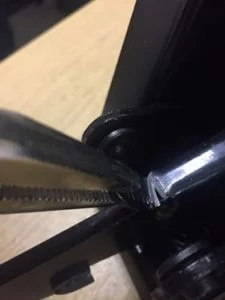 Une fois les 3 nouvelles bagues en plastique installées, commencez par clipser le nouveau ressort sur la pédale.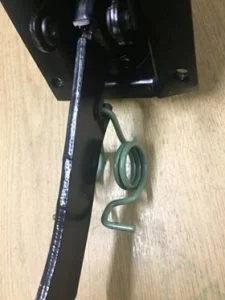 Faites tourner le ressort comme sur la photo, et en utilisant une bonne pince grippe à long nez, positionnez l’extrémité du ressort en face du clip.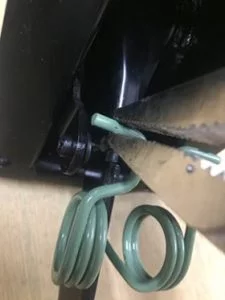 Une fois que le ressort commence à rentrer dans le trou du clip, aidez-vous d’un tournevis à tête plate, pour faire pression sur le ressort, et le pousser dans le clip, tout en libérant la pince grippe.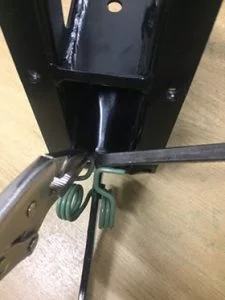 Une fois le ressort bien inséré, utilisez la pince grippe pour maintenir l’extrémité du ressort en place.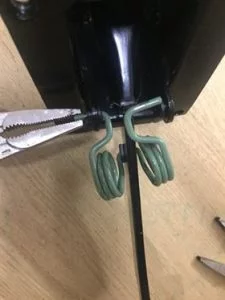 Avec une seconde pince grippe, pincez la 2e extrémité du ressort et répétez la même opération. 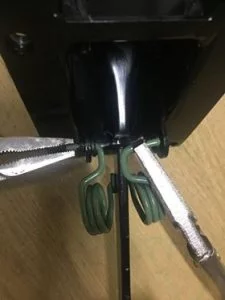 Une fois que le ressort est bien en place dans les 3 clips, assurez-vous que le ressort soit bien centré. Si les 2 œillères (qui reçoivent les 2 clips) du pédalier sont légèrement trop écartés, servez vous de la pince grippe pour les rapprocher légèrement afin que le ressort soit bien en place. Les pédaliers ne sont pas des pièces de hautes précision, et il es tparfois nécessaire de faire ce petit ajustage.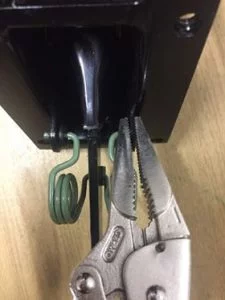 Voilà, c’est terminé ! 